Gödöllői Egyetemi Kollégiumi Alapítvány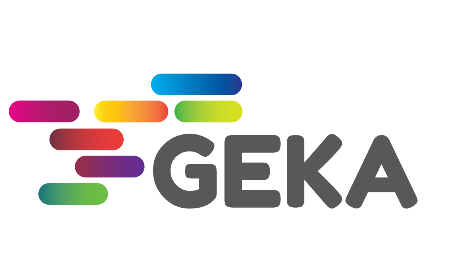 A MATE gödöllői kollégiumi hallgatói közösségeket támogató pályázat (GEKA2022)Pályázat célja: A Gödöllői Egyetemi Kollégiumi Alapítvány (innentől GEKA) célja az alapító okiratban meghatározott tevékenységek támogatása. Ezzel megegyezően jelen pályázati kiírás célja kizárólag a Magyar Agrár és Élettudományi Egyetem Gödöllői Kollégiumában (innentől Kollégium) lakó egyetemi hallgatók közösségi együttműködésének, szakmai fejlődésének anyagi támogatása.Támogatható tevékenységek:Szakmai programok, előadások, kirándulások szervezése, valamint továbbképzések, szakképzések szervezése egyetemi hallgatók számára.Kollégiumi közösségi rendezvények.Hallgatói sport- és szabadidős tevékenységek.Pályázható összeg: 50.000 – 400.000 Ft, a pályázathoz saját forrás biztosítása nem kötelező, utófinanszírozással Előleg igénylés: A pályázati összeg 70%-ig előleg igényelhető.Benyújtás helye, határideje: e-mailben: info@geka.info.hu, 2022. szeptember 30., 23:59 óraPályázat megvalósításának időszaka: 2022. október 10.- 2023. május 5.(A projektek kezdetének nem kell igazodni a kezdő dátumhoz, de 2023. május 5.-ig be kell fejezni!)A pályázat bírálata:A pályázatokat jelen pályázati kiírás mellékleteként átadott „Gödöllői Egyetemi Kollégiumi Alapítvány A MATE gödöllői kollégiumi hallgatói közösségeket támogató pályázati adatlap” alapján a GEKA Kuratóriumának tagjai értékelik. A GEKA kuratóriuma az előzetes értékelés alapján támogatásra érdemesnek talált pályázókat személyes meghallgatásra hívja. A kuratórium tagjai végső döntést a személyes meghallgatás alapján hozzák meg. A pályázat értékelése és a szerződéskötés 2022. október 10-ig lezárul.A pályázat elbírálásának szempontjai:Minden, a pályázati célt megvalósító esemény, rendezvény, képzés támogatható. Előnyt élvez az a pályázat, amely:elősegíti az egyetemi képzésen túli szakmai tevékenységek fejlesztésétsokszínű hallgatói közösségeket teremt és fejlesztinnovatív közösségépítési módszereket választkülföldi hallgatók bevonását célozza megfoglalkozik a hallgatói esélyegyenlőség megteremtésévelfigyelembe veszi a környezeti fenntarthatósági szempontokatPályázat benyújtásának módja: email-ben az info@geka.info.hu címre, „GEKA pályázat 2022” tárggyal.Pályázat benyújtására jogosultak: Gödöllői Kollégiumi Tanács tagjai, illetve a Kollégiumban működő szakkollégiumok, szakmai és hallgatói közösségek.Kizáró okok: Nem részesülhet pályázati támogatásban, akiről hitelt érdemlően bebizonyosodik, hogy a pályázat benyújtásakor a támogatási döntés tartalmát érdemben befolyásoló, valótlan, hamis vagy megtévesztő adatot szolgáltatott, illetve aki a pályázati eljárásban döntés-előkészítőként közreműködő vagy döntéshozó.A pályázat beadása szempontjából nem kizáró ok, amennyiben a pályázó szervezet ugyanazon tevékenységre, rendezvényre más forrásból is igényel támogatást, ez esetben a jelen pályázati eljárásban elszámolt költségeket más pályázatban nem számolhatja el!Pályázat irányítója, lebonyolítói: A GEKA kuratóriumaPályázat benyújtásának módja: Jelen pályázati kiírás mellékleteként átadott „Gödöllői Egyetemi Kollégiumi Alapítvány A MATE gödöllői kollégiumi hallgatói közösségeket támogató pályázati adatlap” előírásai alapján kell benyújtani, határidőre.A támogatás felhasználása: A pályázati összeg szabadon felhasználható. A felhasznált összeggel el kell számolni: A pályázati támogatás felhasználását 100%-ban számlákkal kell igazolni!Záró szakmai beszámoló: A pályázat eredményes elszámolása három részből áll:Egy kb. fél oldalas szakmai beszámoló (max. 2000 karakter) az elvégzett szakmai munkáról, programról.Minimum tíz maximum tizenöt (digitális) fénykép a pályázati támogatásból megvalósult eseményről, tevékenységről.A pályázat nyertesei az Alapítvány elnöke által megadott időpontban, maximálisan 10 perces szabad előadásban számolnak be a pályázati támogatási összeg falhasználásáról, az alapítványi kuratórium előtt. Ezután a kuratórium tagjai 5 percben kérdést tehetnek fel az elvégzett munkával kapcsolatban. A meghallgatás végén a kuratórium szóban értékeli a megvalósított programokat. A kuratórium a szóbeli értékelésen túl minősíti a projekteket. A kuratórium értékelése lehet: a.) jól megfelelt, b.) megfelelt, c.) nem megfelelt. „Jól megfelelt” döntés esetén a nyertes szervezet következő évi támogatása prioritást élvez, „nem megfelelt” értékelés esetén a szervezet és képviselője a következő két évben nem támogatható az Alapítvány által.A pályázat kivitelezéséhez szükséges alátámasztó dokumentációk (számlák, nyugták) bemutatása elszámoláshoz.Kérjük figyelembe venni: Az átadott szakmai beszámoló anyagokat, fényképeket részben, vagy egészben a GEKA honlapján megjelenítheti! A pályázatok megvalósítását a GEKA képviselői a programok helyszínén ellenőrizhetik!További előírás: A szakmai programok, rendezvények, szabadidős tevékenységek hirdetésein támogatóként fel kell tűntetni a Gödöllői Egyetemi Kollégiumi Alapítványt és annak logóját, amit a pályázat kiírója ellenőriz!Bővebb információ és tájékoztatás: info@geka.info.hu címen.